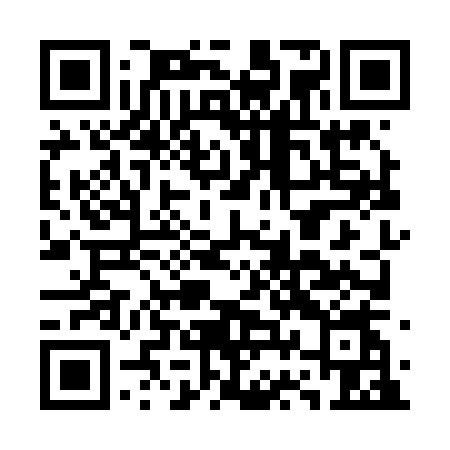 Prayer times for Beka Modibo, CameroonWed 1 May 2024 - Fri 31 May 2024High Latitude Method: NonePrayer Calculation Method: Muslim World LeagueAsar Calculation Method: ShafiPrayer times provided by https://www.salahtimes.comDateDayFajrSunriseDhuhrAsrMaghribIsha1Wed4:365:4811:593:166:107:182Thu4:365:4811:593:176:107:193Fri4:355:4811:593:176:107:194Sat4:355:4711:593:176:117:195Sun4:345:4711:593:186:117:196Mon4:345:4711:593:186:117:197Tue4:345:4711:593:186:117:208Wed4:335:4711:593:196:117:209Thu4:335:4611:593:196:117:2010Fri4:335:4611:593:196:117:2011Sat4:335:4611:593:206:117:2012Sun4:325:4611:593:206:117:2113Mon4:325:4611:593:206:117:2114Tue4:325:4611:593:206:127:2115Wed4:325:4511:593:216:127:2116Thu4:315:4511:593:216:127:2217Fri4:315:4511:593:216:127:2218Sat4:315:4511:593:226:127:2219Sun4:315:4511:593:226:127:2220Mon4:315:4511:593:226:137:2321Tue4:305:4511:593:236:137:2322Wed4:305:4511:593:236:137:2323Thu4:305:4511:593:236:137:2424Fri4:305:4511:593:246:137:2425Sat4:305:4511:593:246:147:2426Sun4:305:4511:593:246:147:2527Mon4:305:4511:593:256:147:2528Tue4:305:4512:003:256:147:2529Wed4:305:4512:003:256:147:2530Thu4:305:4512:003:256:157:2631Fri4:295:4512:003:266:157:26